                  Б О Й О Р О Ҡ                                            РАСПОРЯЖЕНИЕ                  12 май  2015 й.                        № 19                       12 мая 2015 г.           В соответствии с порядком управления и распоряжения муниципальным имуществом сельского поселения Зириклинский сельсовет, утвержденный решением Совета сельского поселения Зириклинский сельсовет за № 278 от 18.02.2010 года, руководствуясь Федеральным законом «О защите конкуренции» № 135 от 26.07.2006г. решением схода граждан от 28 апреля 2015 года .Назначить ответственным лицом за сбор денежных средств с населения за потребленную электрическую энергию водонапорной башней и своевременную оплату ее в ЭСКБ, а также заключить договор электроснабжения Ситдикова Ревиля Римовича.Контроль за выполнением настоящего распоряжения оставляю за собой.                 Глава сельского поселения:                               Р.С.ИгдеевБАШКОРТОСТАН РЕСПУБЛИКАҺЫШАРАН РАЙОНЫМУНИЦИПАЛЬ РАЙОНЫНЫҢЕРЕКЛЕ АУЫЛ СОВЕТЫАУЫЛ БИЛӘМӘҺЕ ХАКИМИӘТЕ БАШЛЫГЫ452641, Шаран районы, Ерекле ауылы, Дуслык урамы, 2Тел.(34769) 2-54-46, факс (34769) 2-54-45E-mail:zirikss@yandex.ru, http://zirikly.sharan-sovet.ruИНН 0251000711, ОГРН 1020200612948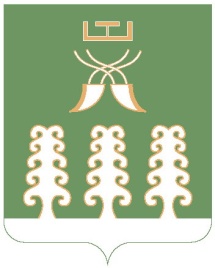 РЕСПУБЛИКА БАШКОРТОСТАНГЛАВА СЕЛЬСКОГО ПОСЕЛЕНИЯ ЗИРИКЛИНСКИЙ СЕЛЬСОВЕТМУНИЦИПАЛЬНОГО РАЙОНАШАРАНСКИЙ РАЙОН452641, Шаранский район, с.Зириклы, ул.Дружбы, 2Тел.(34769) 2-54-46, факс (34769) 2-54-45E-mail:zirikss@yandex.ru, http://zirikly.sharan-sovet.ruИНН 0251000711, ОГРН 1020200612948